5.4 Imaginary Numbers
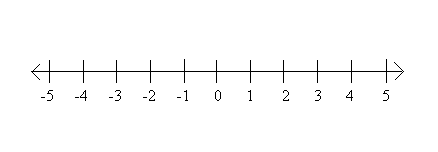 1.)  x + 2 = 72.)  x + 3 = 13.)  2x + 1 = 64.)  x2 – 4 = 15.)  x2 + 4 = 0